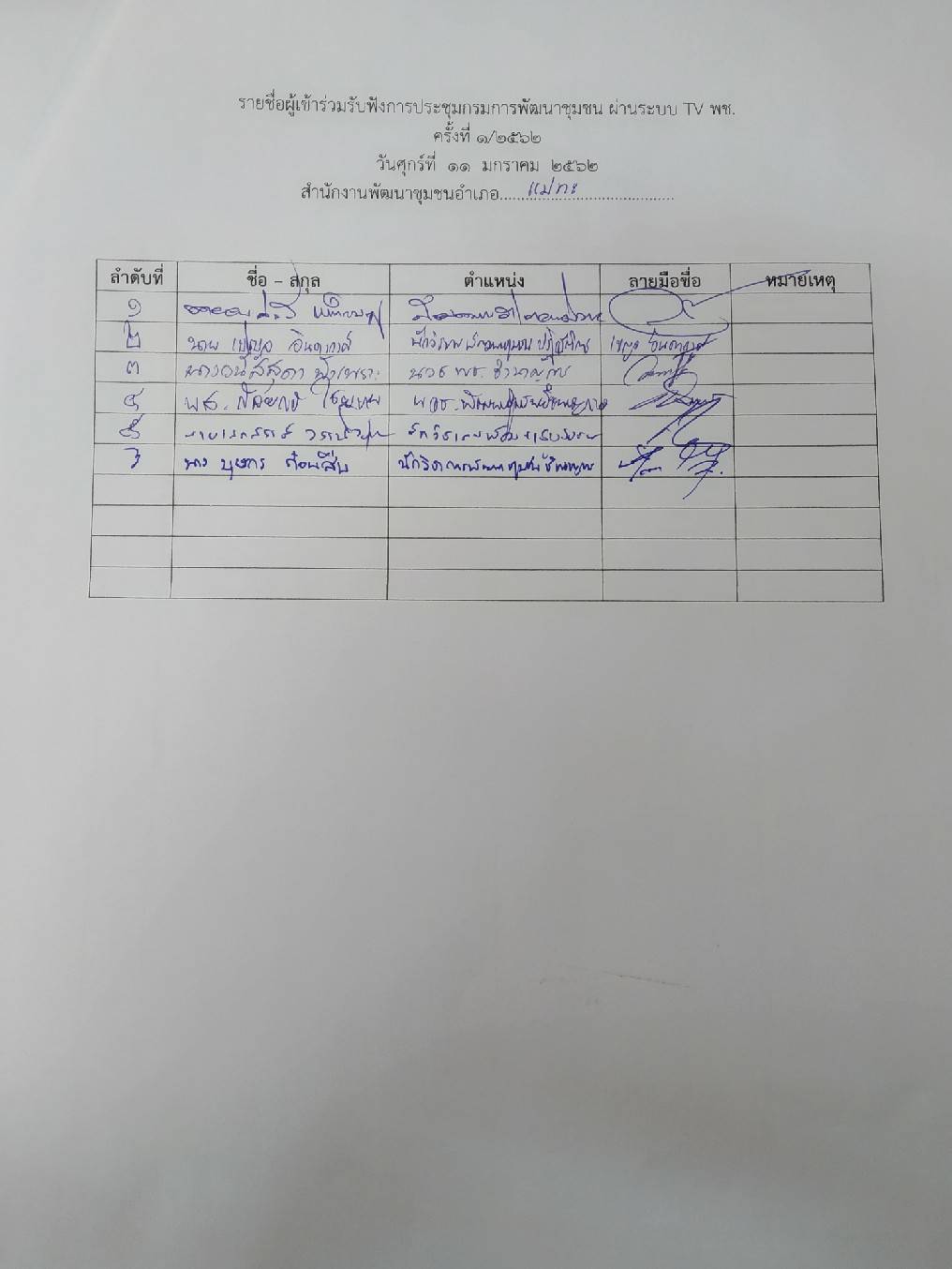 สรุปสาระสำคัญในการประชุมกรมการพัฒนาชุมชน  ผ่านระบบ TV พช.ครั้งที่ 1/2562วันศุกร์ที่ 18 ธันวาคม 2562สำนักงานพัฒนาชุมชนอำเภอแม่ทะการประชุมกรมการพัฒนาชุมชน  ผ่านระบบ TV พช.ครั้งที่ 1/2562วันศุกร์ที่ 18 ธันวาคม 2562สำนักงานพัฒนาชุมชนอำเภอแม่ทะ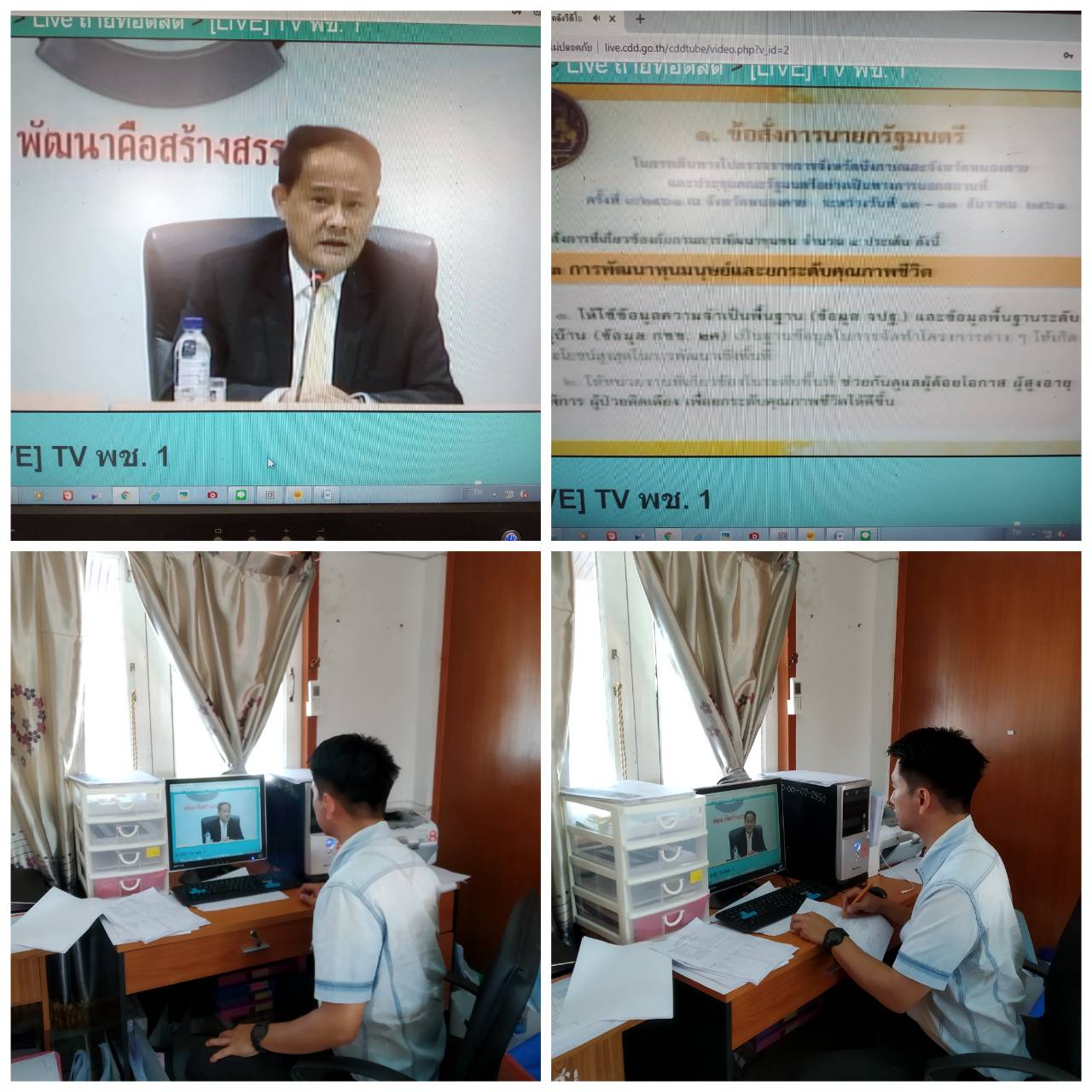 ที่ประเด็นข้อสั่งการหมายเหตุ1.2.3456อธิบดีกรมการพัฒนาชุมชนOTOP คุณภาพ มาตราฐาน สู่สากลศูนย์ศึกษาและพัฒนาชุนชนการขับเคลื่อน คร.ยากจนสถาบันการพัฒนาชุมชนOTOP นวัตวิถีเส้นทางความก้าวหน้าข้าราชการ พช.- Product มีStory QRcode มีตราสัญลักษณ์ GI มผช./อย.- Fair การจัดOTOP MIdyear สินค้าต้องมีมีStory QRcode มีตราสัญลักษณ์ GI มผช./อย. และสามารถเชื่อมโยงการท่องเที่ยว- หมู่บ้านOTOPนวัตวิถี เน้นการพัฒนาผลิตภัณฑ์ ส่งเสริมให้มีการพัฒนา ปรับปรุง เป็นที่ต้องการของตลาด และสามารนำมาขายในตลาดประชารัฐ- OTOP academy สถาบันพัฒนาผลิตภัณฑ์แต่ละภาค เน้นการพัฒฯในด้านรสชาติ มีคุณภาพ มาตราฐาน ปลอดภัย(อย.)พัฒนาสถาบันการพัฒนาชุมชนสู่แห่งความเป็นเลิศ ดังนี้1. ด้านOTOP2. ด้านศก พพ.3. ด้านทุนชุมชน4. ด้านการท่องเที่ยวชุมชนใช้ข้อมูล จปฐ. ชี้เป้าชีวิต แผนที่ชีวิต บริหารจัดการชีวิต ดูแลชีวิต ประสานหน่วยงานที่เกี่ยวข้องมาสนับสนุนพัฒนาหลักสูตร Thauland 4.0 พช.- E-Commerceหลักสูตรพัฒนาการให้ดูมาตรฐาน อย. มผช. ฯลฯ ต้องทำอย่างไร หลักสูตรสิทธิบัตร หลักสูตรพัฒนากรนำ OTOP ไทยสู่สากล ตั้งงบประมาณต่อเนื่องต่อยอดอย่างไร ขยายไปเรื่อยๆ ส่งเสริมอย่างไร6P People พัฒนาคนในชุมชนรองรับอุตสาหกรรมการประชุมและนิทรรศการ โดยการปรับแนวคิด  เตรียมชุมชนเชื่อมโยงแหล่งท่องเที่ยวให้ได้PLace พัฒนาพื้นที่ ที่สามารถพัฒนาได้Paticipation เพื่อรองรับโดยจัดกิจกรรมสำหรับนักท่องเที่ยวกลุ่มเป้าหมายProduct พัฒนาผลิตภัณฑ์ให้มีคุณภาพ สร้างแบรนด์ มีดีไซน์ สู่สากลPrecservation ชุมชนที่มีวัฒนธรรมที่ดั้งเดิม สภาพแวดล้อมน่าท่องเที่ยวPromotion สามารถจำหน่ายสินค้าทั้งในชุมชน นอกชุมชน และออนไลน์- งานมาตราฐาน- งานพัฒนา ปรับโครงสร้างสนง.กองทุนพัฒนาบทบาทสตรีกำหนดกลุ่มงานการท่องเที่ยวชุมชนกำหนดกลุ่มงานบริการจัดการข้อมูล(Big Data)ที่ประเด็นข้อสั่งการหมายเหตุกำหนดศูนย์ประสานงานจิตรอาสากำหนดที่ปรึกษาระดับ 10- ด้านการพัฒนาชุมชนเข้มแข็ง- ด้านการพัฒนา ศก.ฐานราก- ด้านการพัฒนาชุมชนงานนวัตกรรมกำหนดโครงสร้างศูนย์ศึกษาและพัฒนาชุมชนเป็น สถาบันการพัฒนาชุมชน- OTOPนวัตวิถี ศก.พพ. ทุนชุมชนกำหนดตำแหน่ง ผอ.ศูนย์9 ชช.วางOTOP academy อยู่ในโครงสร้างศูนย์ศึกษาฯ